※どのページ・項目へのご意見か分かるようにご記入ください。　◎　ご意見の提出方法等の詳細については、「ご意見募集要項」をご覧ください。【提出先・問い合わせ先】札幌市教育委員会 生涯学習部 総務課 教育政策担当〒060-0002　札幌市中央区北２条西２丁目 STV北２条ビル ５階電話番号：011-211-3829　ファクス番号：011-211-3828電子メールアドレス：kyoiku-plan@city.sapporo.jp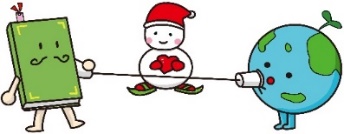 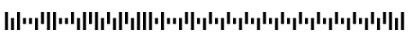 札幌市教育振興基本計画改定版（案）　ご意見記入用紙お名前ご年齢（該当箇所に✔を付けてください）□19歳以下　□20代　□30代□40代　□50代　□60代　□70歳以上ご住所ご住所ページ・項目名ご意見